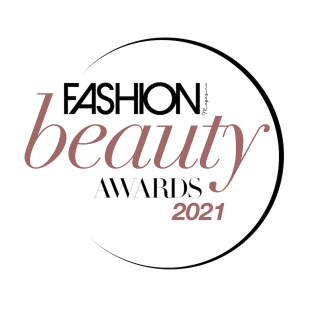 FORMULARZ ZGŁOSZENIOWY DO KONKURSUFashion Magazine Beauty Awards 2021Producent:Marka:Nazwa produktu lub serii produktów (w przypadku serii prosimy o podanie liczby produktów i ich nazw):Cena produktu (w przypadku serii prosimy o podanie osobno wszystkich cen produktów w serii):Data wprowadzenia kosmetyku/serii na polski rynek:Dostępność produktu na rynku (perfumeria, drogeria, sklep online, apteka, gabinet kosmetyczny):Krótki opis kosmetyku/serii (filozofia, składniki, działanie). W przypadku zgłaszania do konkursu serii kosmetyków prosimy opisać każdy z produktów, który wchodzi w jej skład. Uwaga: Informacja o jednym kosmetyku nie powinna przekraczać 1000 znaków (ze spacjami) (UWAGA: opis można wkleić poniżej)Kategoria i podkategoria w której zgłaszany jest produkt (jeden produkt może być zgłoszony tylko do jednej kategorii):Kontakt do osoby zgłaszającej kosmetyk do konkursu:Imię i nazwisko:Firma:adres e-mail:telefon kontaktowy:Uwaga: zdjęcia!!!!Uwaga: wypełniony formularz (osobno dla KAŻDEGO produktu/ linii produktów należy wysłać na adres: marketing@fashionmagazine.pl do dnia 20 sierpnia 2021r.)